Verksamhetsberättelse  Wisby city 0809Vi har haft en grupp bestående av ca 18 killar födda 07-09 med de allra flesta födda 2008. 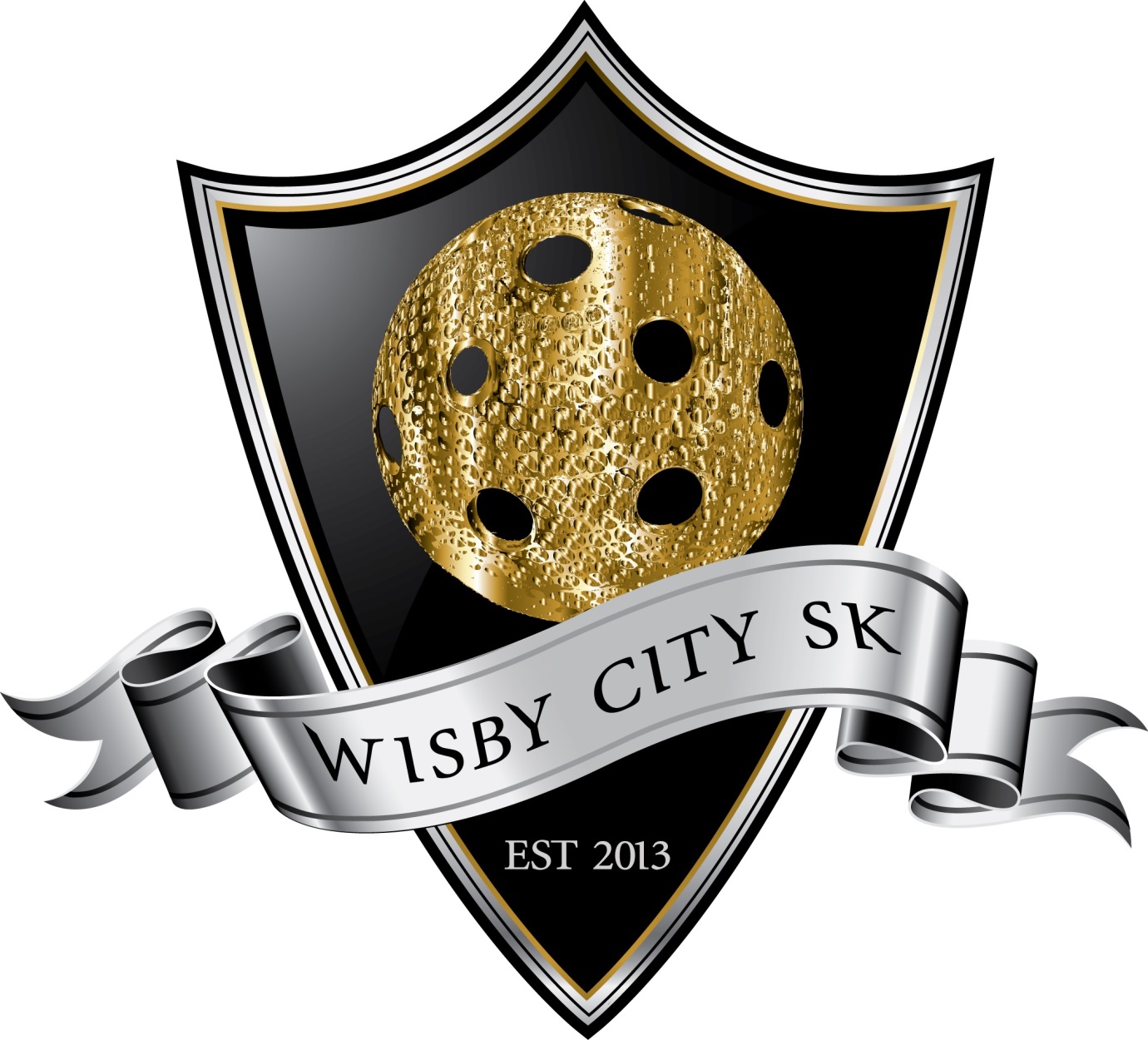 Vi har fått tillskott av flera nya spelare under säsongen vilket är väldigt roligt. Vi har tränat 2ggr i veckan och spelat i grön serie. Resultaten och humör har varit gott och nästa år siktar vi på att åka till Storvretacupen.  Ledare under året har varit Micke Klintalm och Tommy Nyström med stöd av Kenneth Wahlström som jobbat med målvakterna. Vid pennan Micke Klintalm 